 My Favorite Things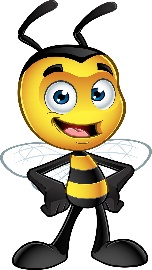 Name: Kelsey Meline  Grade Level/Position: CustodianBirthday: February 1stFavorite Foods: Tacos, Pizza & Tofu Bowls Favorite Dessert/Candy: Swedish Fish   Chocolate or Vanilla: VanillaFavorite Drink: CoffeeFavorite Flower: Marigold Favorite Color: Green or BlueFavorite Sports Team:  Hobbies/Special Interests: Skiing, Camping & ReadingFavorite Restaurants: Chipotle, Panera & StarbucksFavorite Places to Shop: Target, Amazon & IKEA 